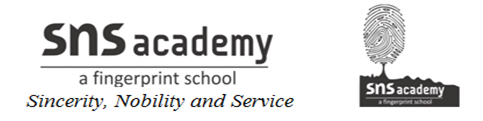 September Monthly Test (2019-20)Grade: IX                                          English                                                   Marks: 40Date: 24.09.2019                                                                                         Time: 2.00hrsSECTION –A (MCQ 15 marks)Q1. Read the following and answer the question:                                                      8BookwormsIt is sad to know that the students very much fond of books are called bookworms by their own companions. Those disparagements generally come from the mouths of students who consider themselves as being 'gamesters'. On the other hand it is also amazing to know that there are children shining in athletics or in some other games think that the field of games is a nobler choice for them and the expenditure of their energies than the classroom or the reading desk, The idea is born out of an inferiority complex inherent in the There are game minded children. They start hating their friends who are academically sound. On the other hand, shining academically is also unique and has a glamour in itself. It is not to be denied that the playing of games is a worthy activity; it is worthy in the sense that the team spirit can be engendered in the individual only if he learnt to participate in the playing of games. It is also true that the player does much for society and for his country on the playing field. It is true that the feeling of cooperation can be cultivated in a person only through group activity. But studies should not be sacrificed in order that students devote their time only to the playing of games. It is my observation that those boys who become obsessed with the playing, particularly of cricket, begin to ignore their studies and then their academic ability suffers, as it must. There should be a place for each type of activity in our lives only when the individuals will be produced with a proper perspective of things. Then will we have the student who is both academically good and who can hold his own on the games field? That is the personality that we want our educational system to produce.1. On the basis of your reading of the passage, answer the following questions briefly                                                                                                            (a) What, according to the author, is the main goal of education?(b) The writer's advice on involving oneself in games and sports is that(c) The handicap that arises out of over-involvement in games is(d) 'Gamesters' tend to call academically sound students bookworms because....(e) What are the two qualities that we can acquire through playing games?(f) Give a suitable title for the passage.(g) Pick out and write the phrase which indicates the importance of academic achievement, from the passage.(h) When will the individual with a proper perspective of things be produced?Q2. Read the following and answer the question:                                                      7                                                     CONSERVATION PIECEThe countryside must be preservedPreferably miles away from me.Neat hectares of the stuff reservedFor those in need of flower or tree.I’ll make do with landscape painting Film documentaries on TVAnd when I need to escape, panting,Then open-mouthed I’ll head for the sea.Let others stroll and take their leisure,In grasses wade up to their knees. For I derive no earthly pleasure From the green, green rash that makes me sneeze.Based on your reading of the poem complete the following : (a) According to the poet for what should the countryside be preserved?(b) When does the poet feel the need for fresh air?(c) Why does the poet not like the countryside?(d) Why do people go to the countryside, according to the poet?(e) How does the poet give the impression of the countryside full of tall grass?(f) What does ‘of the stuff’ refer to? (g) What is the theme of the poem?SECTION –B (Writing & Grammar 15 marks)Q2. Recently a serious quarrel took place in a colony in Delhi due to the use ofloudspeakers at a public place and caused disharmony among the people.Write a letter in 100 – 120 words to the Editor of The Hindustan Timesexpressing your concern over the unpleasant incident, highlighting the factthat the loudspeakers cause noise pollution and discord, suggesting thatthe unauthorised use of loudspeakers at public places should be banned.You are Anjana/Arjun, F-112 Kailash Colony, Delhi.                                                   6Q3. Rearrange the following words and phrases into meaningful sentences.         21. a / good / double/ news / dose/ that's / of / resist./ to / difficult2. whatever / like / call / us / you /.Q4. The following passage has not been edited. There is an error in each line against which a blank is given. Write the incorrect word and the correction in your answer sheet against the correct blank number. The first one has been done for you as an example.                                                                                                  4                                                                                                 Incorrect              Correct                                                                                                    Word                    WordAn inter-school football match is been                               eg. been                   beingorganised among our school and City                                 (a) ................. .................Montessori School. The match will be playing                     (b).................. ...............on 18th March on are school grounds                                  (c) ................... ...............since 5 p.m. onwards.                                                           (d) .................. ...............Q5. Complete the following paragraph by filling the blanks with the help of given options:                                                                                                                            3While peeling the sweet lime and oranges (a)…………… careful so that the segments are not mashed. The lettuce leaves are (b)……………………. into pieces. They are kept in ice-cold water (c)……………….ten minutes.(a)  (i) was                        (ii) is                (iii) be                       (iv) will(b)  (i) broken                   (ii) break          (iii) breaks                (iv) broke(c)  (i) with                        (ii) for               (iii) on                       (iv) duringSECTION –C (Literature & Textbooks 10 marks)Q6.Read the extract given below and answer the questions that follow.                 4 I was one of many children- a short boy with rather undistinguished looks, born to tall and handsome parents. We lived in our ancestral house, which was built in the middle of the nineteenth century. My austere father used to avoid all inessential comforts and luxuries.a. Who is ‘I’ in the above lines?b. How did ‘I’ have a very secure childhood?c. Trace the word from the extract that means “simple and strict”.d. How was Kalam’s father ?Q7. Answer the following Questions in 30-40 words.                                                 6a. How does Abdul Kalam describe his mother?b. What request did the Duck make to the Kangaroo? Why was it so?c. Why did Prasant’ heart go cold when he reached his village? 